ศูนย์การศึกษาการทำเกษตรทฤษฎีใหม่เศรษฐกิจพอเพียง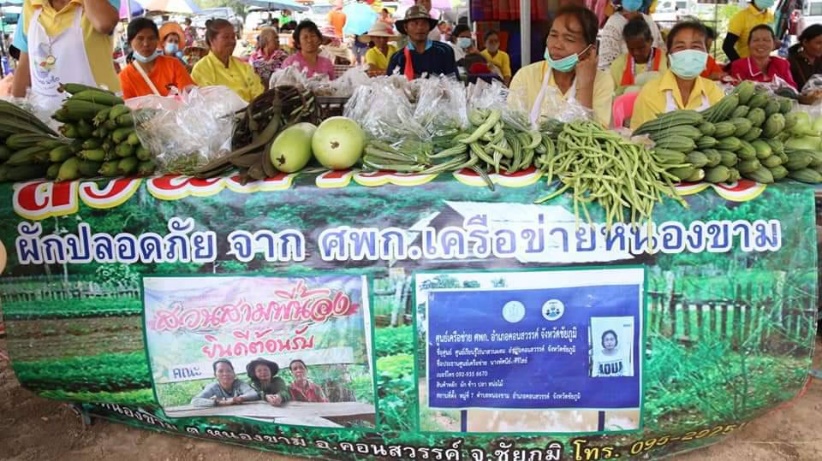 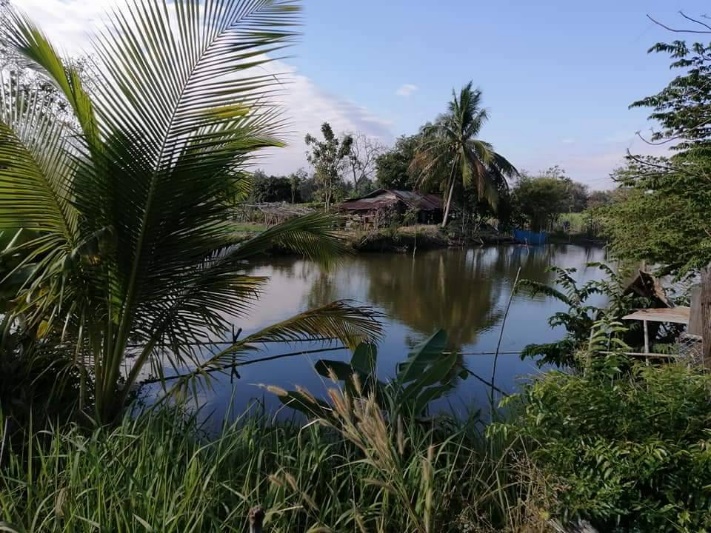 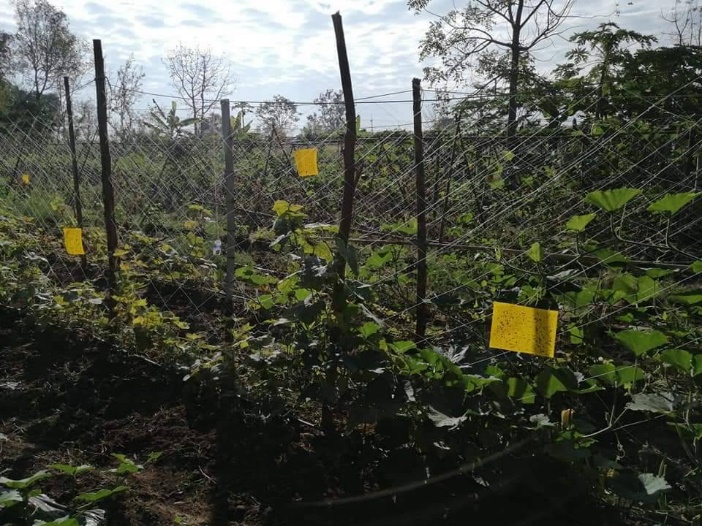 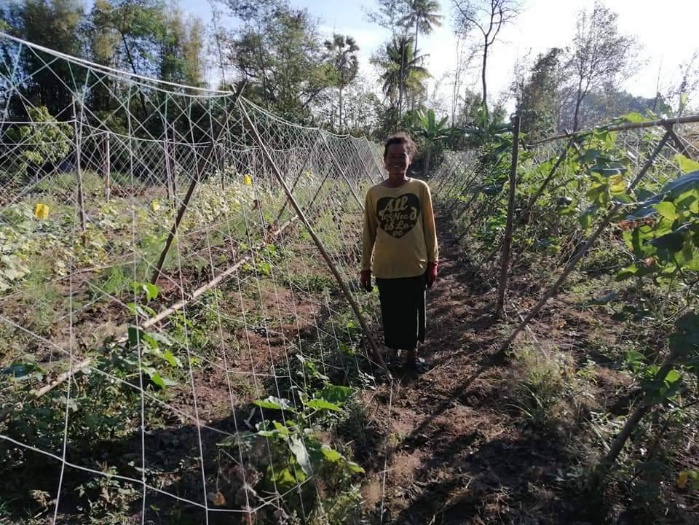 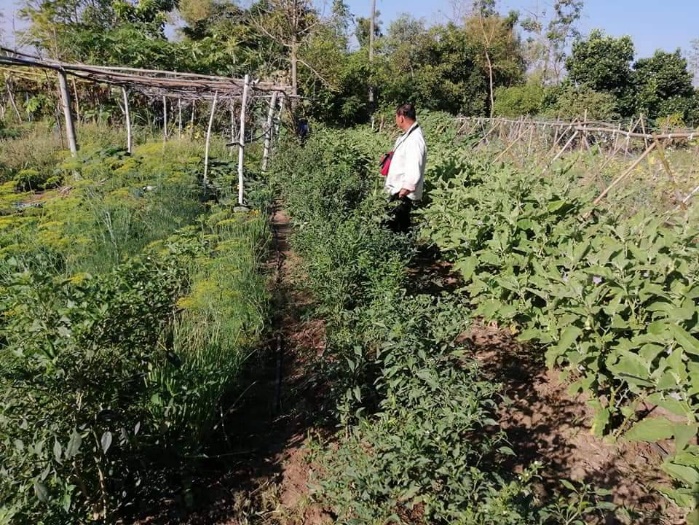 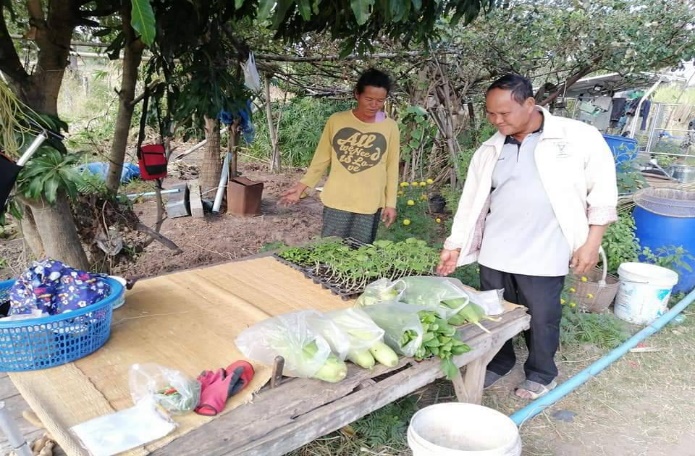 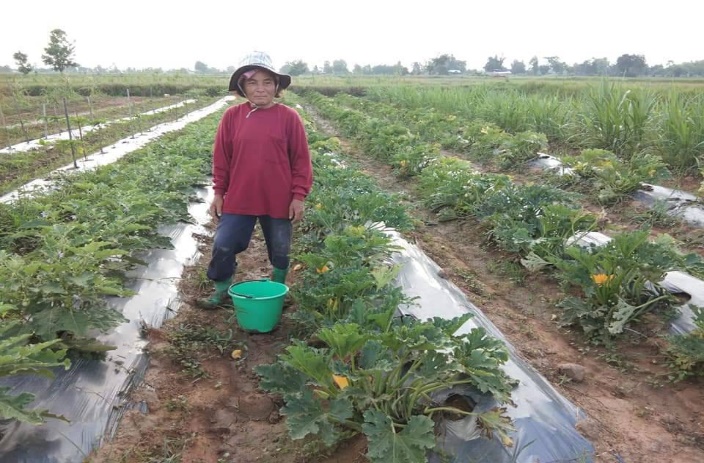 